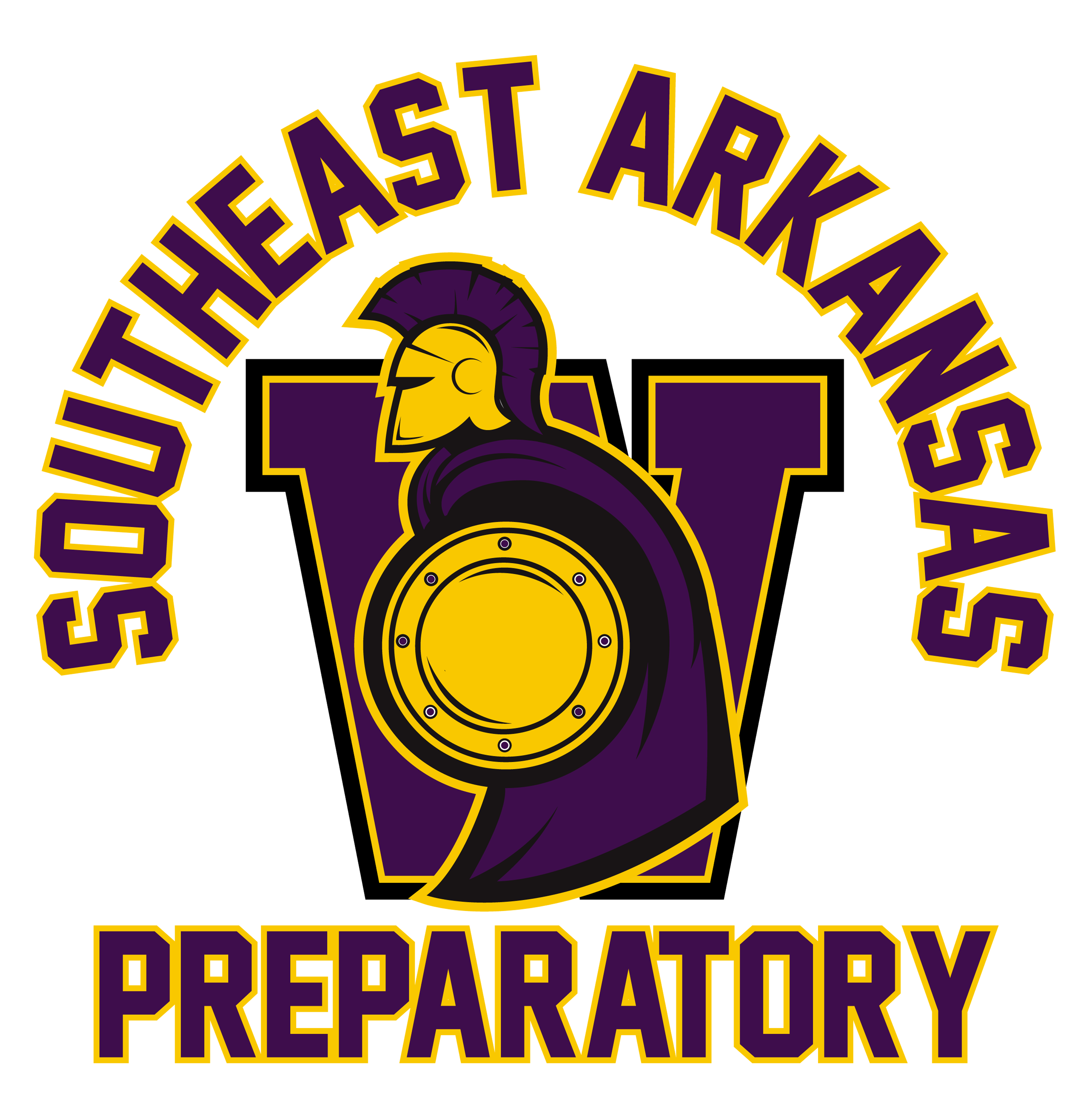 Southeast Arkansas Preparatory High School Board Application Form
Complete this form and return to the Southeast Arkansas Preparatory High School BoardName:Phone:Address:Relevant Community Experience and/or Employment (attach a resume or bio):Why are you interested in serving as a board director of the Southeast Arkansas Preparatory High School? Area(s) of expertise/Contributions you feel you can make to the Southeast Arkansas Preparatory High School as a board director: Other volunteer commitments: For Board Committee Use____ Nominee has had a personal meeting with the Board Development Committee Chair, Board Chair, Principal, or other board director. Date ______
____ Nominee reviewed by the Board Development Committee. Date ______
____ Nominee attended a board meeting. Date ______
____ Nominee interviewed by the board. Date ______
Action taken by the board: